GUVERNUL ROMÂNIEI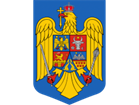 HOTĂRÂREpentru aprobarea bugetului de venituri şi cheltuieli rectificat pe anul 2023 pentru Administraţia Naţională “Apele Române”, aflată în coordonarea Ministerului Mediului, Apelor şi PădurilorÎn temeiul art. 108 din Constituţia României, republicată și al art. 4 alin. (8) din Ordonanţa de urgenţă a Guvernului nr. 107/2002, privind înfiinţarea Administraţiei Naţionale „Apele Române”, aprobată cu modificări prin Legea nr. 404/2003, cu modificările şi completările ulterioare.Guvernul României adoptă prezenta hotărâre :ARTICOL UNIC   Se aprobă bugetul de venituri și cheltuieli rectificat pe anul 2023 pentru Administrația Națională „Apele Române”, instituție publică finanțată din venituri proprii, aflată în coordonarea Ministerului Mediului, Apelor şi Pădurilor, prevăzut în anexele nr. 1 și 2 care fac parte integrantă din prezenta hotărâre.PRIM-MINISTRUION-MARCEL CIOLACU